Классный час "Креативность" Цели: дать детям представление о "креативности"Задачи:- способствовать развитию воображения, фантазии, мышления;-  формировать толерантное отношение к нестандартным, оригинальным людям; - побуждать подростков к самопознанию, саморазвитию.                                           Ход занятияАктуализация опорных знаний.- Здравствуйте, ребята. Я рада видеть вас на занятии. Попрошу внести чёрный ящик. В нём лежит подсказка к названию занятия. Давайте попробуем отгадать что там? Есть уже варианты? Я буду давать вам подсказки. - Обратите внимание на слайд. Знаком ли вам этот человек? Это Казимир Малевич.  Слышали ли вы о нем? Родился 11 (23) февраля в 1878 году в сельской местности города Киева.  Казимир Малевич был самым старшим: у него было 4 брата и 4 сестры. В 1911 году Малевич много выставлялся. Кроме московских выставок он участвовал и в Петербурге на выставке "Союз молодежи". На московской выставке "Ослиный хвост" в 1912 Малевич выставил около 20 своих работ. В 1915 году в Петрограде выставлял свои беспредметные картины. - Есть предположения, что лежит в чёрном ящике? Смотрим на следующий слайд. Есть предположения?-  Это картина называется «Чёрный квадрат». Как вы думаете, почему я начала занятие с этой картины? Что в ней особенного? Почему "Черный квадрат" получил такую известность? В чем ценность этой картины?Примерные ответы детей:* В этой картине скрыта какая-то символика, которая была понятна только избранным.* Тут каждый может видеть что хочет, есть простор для воображения.- Есть еще более смешные комментарии. Например, что "картина изображает борьбу добра со злом и победу зла", или что черной краской художник просто замазал предыдущую картину, которая ему не понравилась и т.п.А есть еще одна версия, компьютерная. Изображение на экране монитора складывается из пикселей. Пиксель -это маленький квадратик определенного цвета, который воспринимается как точка. По этой версии, Малевич, сам того не зная, предвидел эру компьютерных технологий. Какая точка зрения вам кажется наиболее правдоподобной? ( Высказывания детей)-Многие из тех, кто видит эту картину, ловят себя на мысли: "Подумаешь, каждый так может! " Но это пришло в голову именно Малевичу. Как вы думаете, почему? (ответы детей)3.Информационная минутка " Что такое креативность?""Черный квадрат" интересен как явление. Как изобретение колеса, например. Само колесо -просто вещь, а тот, кто его придумал, -гений. Сейчас мы бы сказали, что этот человек, как и Малевич,  был креативной личностью.- Вот о креативности мы и будем с вами говорить. Это тема нашего занятия. На какие вопросы будем искать ответы? (ответы детей: что такое креативность? Как и в чём она проявляется?) А у меня еще такой вопрос: существуют ли креативные изобретения, созданные детьми? Это наши с вами цели на сегодня. А как мы с вами узнаем, достигли ли мы их? (найдем ответы на вопросы, узнаем что-то интересное)- Что для вас значит «быть креативным»? Креативный -значит "способный к творчеству", к открытиям. Креативность помогает находить оригинальные решения сложных технических, научных, жизненных проблем, создавать художественные произведения. Психологи утверждают, что креативность присуща и ребенку, который рисует картинку, и домохозяйке, изобретающей новый соус.- А как проявляется креативность? В чём? Это - быстрота, гибкость, точность, оригинальность мышления, богатое воображение, чувство юмора. - Многие фирмы стремятся получить специалиста, обладающего креативностью. Почему?  Потому что он способен генерировать новые идеи, которые смогут продвигать бизнес.- Люди, которые развивают свою креативность, постоянно творчески растут и чаще достигают успешных результатов. Сейчас модно быть креативным.-  Многие фирмы устраивают тренинги для своих сотрудников. Проводятся игры, развивающие воображение, фантазию, быстроту, гибкость мышления.Сейчас мы с ними познакомимся.Игровой блок "Игры креативных людей" -Мы начинаем серию игр для креативных людей. Сейчас каждый может проявить свою креативность и отточить мастерство. Предлагаю вашему вниманию несколько способов тренировать креативность.  * Нужно быстро дать как можно больше ответов на вопрос : "Как можно использовать ложку?" Принимаются самые фантастические предположения. - Уважаемый педагогический коллектив, просим и вас поделиться своими идеями.*Игра «Рассказ с одной буквы». Попробуйте придумать как можно больше предложений, в которых все слова начинаются на одну букву К. Уважаемые взрослые, прошу и вас принять участие. Посмотрим, кто же составит самое длинное предложение?* «Четыре равно трём» У вас на столе по 4 спички. Предлагаю вам сделать из четырех спичек три, не убирая ни одной. Немного усложняем: из трех спичек сделайте четыре. Тест на креативность. Создать рисунок из двух кружочков.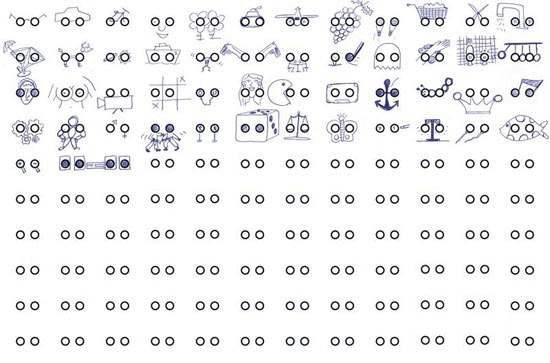 - Спасибо за вашу активность. Вы молодцы и справились со всеми заданиями. - Хотя на 100% не доказано, но господствует мнение, что правое полушарие отвечает за креативную деятельность и видение картины целиком, а левое - за аналитическую деятельность и детали. Люди с более развитым правым полушарием мозга являются более креативными, а левополушарные люди достигают больше успехов в аналитической работе. Предлагаю вам и нашим гостям проверить какое полушарие у нас больше развито.	Тест 1		Скрестите пальцы обеих рук в "Замок". А теперь посмотрите, большой палец какой руки у вас оказался сверху?Если это палец левой руки, значит у вас более развито правое полушарие мозга. А если сверху оказался палец правой руки, значит доминирует левое полушарие.                                                                   Тест 2Скрестите руки у себя на груди. А теперь посмотрите, какая рука лежит сверху?Если сверху оказалась левая рука, значит у вас более развито правое полушарие. А если сверху оказалась правая рука – вы левополушарная личность.                                                              Тест 3Посмотрите на картинку. Как вам кажется, кто здесь нарисован? Если вы увидели девушку, то у вас больше развито правое полушарие. А если вам кажется, что здесь нарисована старуха, значит у вас развито больше левое полушарие. - Тот кто оказался из вас далёк от креативности, прошу не расстраиваться, а тем, кто полон творчества, остаётся пожелать и дальше совершенствоваться и развиваться. Хочу немного вас удивить и вдохновить. Оказывается, существует множество изобретений и открытий, авторами которых стали дети. Большинство из этих открытий уже используется в нашей повседневной жизни. Пластилин изобрела школьница — внучка известного производителя чистящего средства для обоев Клео Маквикера. Оно было предназначено для очищения обоев от угольной пыли. Девочка предложила использовать это средство для игры. Из его состава убрали чистящий компонент, добавили миндальное масло и красители.6-летний Вадим Хомич из Житомира придумал прибор, блокирующий автомобиль с пьяным водителем.Идея создания меховых наушников для защиты от холода принадлежит 15-летнему американцу Честеру Гринвуду, который любил кататься на коньках и одновременно слушать музыку.Идея создания батута принадлежит 16-летнему гимнасту Джорджу Ниссену.Технология «Реставрация»Изобретение ……(16)-летнего жителя Волгодонска Валерия Ильина называется «Bat-1». И это целый комплекс: ….(насадка на обувь) и очки. Внутри комплекса — датчики и вибромоторы. Первые «замечают» препятствие, вторые — «сообщают» о нём … (человеку). Чем ближе препятствие, тем сильнее вибросигнал.…(16)-летний юноша  из Ростова-на-Дону Владислав Кожухов изобрел  «Беспилотный летательный аппарат (БПЛА)». Его основная задача — наблюдение за лесным хозяйством, своевременное обнаружение пожаров, мониторинг ситуации. Управляется аппарат с помощью… (джойстика), а в мониторе можно увидеть картинку с борта, передаваемую в режиме реального времени. Расчётная скорость полёта моноплана составляет …(80) километров в час, а дальность…(25) километров.- Минута фантазии «Разгадай картину». Мы начали занятие с обсуждения картины Малевича «Черный квадрат». Представьте себе, что вас попросили объяснить поподробнее, что же здесь изображено? ( Ночь, темная комната, подземелье, мир глазами слепого человека, тайна, Галактика, черная зависть...)Можно сказать, что каждый из вас стал соавтором художника, каждый заполнил картину смыслом.- Сейчас во всем мире  востребованы люди, способные принимать нестандартные решения, умеющие творчески мыслить, проявлять креативность.  Но креативность – это только внутренняя способность к творчеству. Чтобы творчество состоялось, нужно что-то делать. Ученые, изучающие природу творчества, выделили две стадии творческого процесса: первая стадия – длительное наблюдение, размышление, поиск; вторая стадия – озарение, открытие, интуитивное принятое решение. Но чтобы получить этот миг озарения, приходится долго и упорно работать. Недаром великий изобретатель Томас Эдисон говорил: «Гений – это 99% труда и лишь  1% таланта».- Давайте вспомним с вами, на какие вопросы мы пытались найти ответ?- Достигли мы с вами наших целей? достигли ли мы их? Мы договорились, что если найдем ответы на вопросы, узнаем что-то интересное, будем считать наше занятие успешным. Оцените наше занятие. - Скоро вы будете определять свое место в жизни и свою креативность будете проявлять не в играх, а в настоящем деле.  И от вас будет зависеть, кем вы станете, ремесленником или творцом в своем деле. Спасибо за занятие. Вы можете идти.